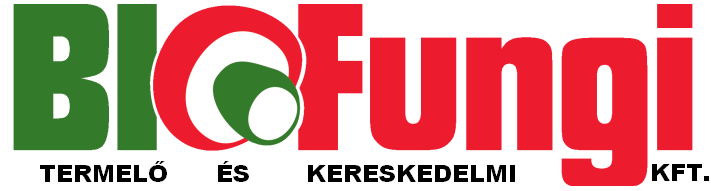 Társaságunk, a Bio-Fungi Kft. Magyarország és a régió vezető gombatermesztő és komposztelőállító cége Komposztüzemi betanított munkás munkatársat keres áporkai üzemegységébe.Feladatok:• A bontás alatt a bálamadzagok levágása.• Eltérések, nem megfelelőségek azonnali jelentése a felettesnek.• Takarítás, mosás végzése – gépek, hopperek, szállító szalagok, bunker padló fúvókák, manipulációs területek, gépházak, aknák, légbefúvó rendszer.• Hulladékok utasítás szerinti kezelése.• Technológiai vízrendszer felügyelete és kezelése.Elvárások:Legalább alapfokú iskolai végzettség.Megbízhatóság.Önálló munkavégzés.Amit kínálunk:Versenyképes fizetési + juttatási rendszer.Hosszú távú, biztos munkalehetőség.Stabil háttér.Munkavégzés helye: 2338 Áporka, Szabadság telepJelentkezni a munkakör feltüntetésével, a karrier@biofungi.hu e-mail címen vagy a 2338 Áporka, Szabadság telep címre küldött önéletrajzzal lehet.